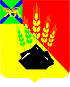 АДМИНИСТРАЦИЯ МИХАЙЛОВСКОГО МУНИЦИПАЛЬНОГО РАЙОНА ПОСТАНОВЛЕНИЕ 
08.04.2022                                              с. Михайловка                                                  № 368-паО создании в целях пожаротушения условий для забора в любое время года воды из источников наружного водоснабжения, расположенных на территории Михайловского муниципального районаВ соответствии с федеральными законами от 21.12.1994 № 69-ФЗ «О пожарной безопасности», от 06.10.2003 № 131-ФЗ «Об общих принципах организации местного самоуправления в Российской Федерации», Постановлением Правительства Российской Федерации от 16.09.2020 № 1479 «Об утверждении Правил противопожарного режима в Российской Федерации», решением Думы Михайловского муниципального района от 31.03.2022 № 197 «Об утверждении Положения об обеспечении первичных мер пожарной безопасности в границах Михайловского муниципального района за границами городского и сельских населенных пунктов Михайловского муниципального района», Уставом Михайловского муниципального района и в целях обеспечения пожарной безопасности на территории района, администрация Михайловского муниципального районаПОСТАНОВЛЯЕТ:1. Утвердить Правила содержания и эксплуатации источников противопожарного водоснабжения на территории Михайловского муниципального района (прилагаются).2. Главам городского и сельских поселений Михайловского муници-пального района в установленном порядке организовать:- проведение инвентаризации источников противопожарного водоснабжения на территории района;- учет источников противопожарного водоснабжения в границах района;- подготовку источников противопожарного водоснабжения к условиям эксплуатации в весенне-летний и осенне-зимний периоды;- регулярный осмотр источников противопожарного водоснабжения в целях проверки исправности и обеспечения беспрепятственного подъезда к ним;- закрепление для содержания и эксплуатации источников противопожарного водоснабжения за организациями водопроводного хозяйства, абонентами централизованного водоснабжения, иными организациями, имеющими их в собственности, хозяйственном ведении или оперативном управлении;- заключение соглашения с организациями, расположенными на территории района, о порядке взаимодействия в сфере содержания и эксплуатации источников противопожарного водоснабжения;- контроль устранения неисправностей источников противопожарного водоснабжения и оборудование их указателями установленного образца;- обеспечение беспрепятственного доступа подразделений пожарной охраны к источникам противопожарного водоснабжения, расположенным на территории населенных пунктов района, предприятий, организаций, для целей пожаротушения и ликвидации стихийных бедствий, а также для осуществления проверки их состояния;- контроль за деятельностью организаций, эксплуатирующих муниципальные системы и источники питьевого и противопожарного водоснабжения;- содержание дорог, проездов и подъездов к водоисточникам, находящимся в муниципальной собственности и используемым для целей пожаротушения, свободными для проезда пожарной техники, в исправном состоянии, а в осенне-зимний период своевременную очистку от грязи, снега и наледи.3. Рекомендовать руководителям коммунальных служб в случае проведения ремонтных работ на проезжей части дорог, а также на проездах и подъездах к зданиям повышенной этажности, зданиям с массовым пребыванием людей, источникам противопожарного водоснабжения в обязательном порядке информировать подразделения пожарной охраны о перекрытии дорог, проездов и подъездов к зданиям на период проведения ремонтных работ или по другим причинам, предусмотрев при этом компенсирующие мероприятия по обеспечению беспрепятственного проезда пожарной техники в случае пожара.4. Рекомендовать руководителям предприятий, расположенным на территории Михайловского района:- организовать проведение инвентаризации источников противопожарного водоснабжения, находящихся в собственности, хозяйственном ведении или оперативном управлении;- принять меры по ремонту и восстановлению неисправных источников противопожарного водоснабжения, хозяйственном ведении или оперативном управлении.5. Муниципальному казенному учреждению «Управление по организационно-техническому обеспечению деятельности администрации Михайловского муниципального района» (Корж С.Г.) разместить настоящее постановление на официальном сайте администрации Михайловского муниципального района.6. Контроль над исполнением настоящего постановления возложить на заместителя главы администрации муниципального района Миколайчук Ю.Л.Глава Михайловского муниципального района –Глава администрации района                                                       Архипов В.В.Приложение № 1УТВЕРЖДЕНЫпостановлением администрации Михайловского муниципального района от 08.04.2022 № 368-паПРАВИЛАсодержания и эксплуатации источников противопожарного водоснабжения на территории Михайловского муниципального района1. Общие положения1.1. Правила содержания и эксплуатации источников противопожарного водоснабжения на территории Михайловского района(далее - Правила) разработаны в соответствии с федеральными законами от 21.12.1994 № 69-ФЗ "О пожарной безопасности", от 22.07.2008 № 123-ФЗ "Технический регламент о требованиях пожарной безопасности", от 07.12.2011 № 416-ФЗ "О водоснабжении и водоотведении", Водным кодексом Российской Федерации, МДК 3-02.2001 Правилами технической эксплуатации систем и сооружений коммунального водоснабжения и канализации (утверждены Приказом Госстроя России от 30.12.1999 № 168), СП 31.13330.2012 "Водоснабжение. Наружные сети и сооружения. Актуализированная редакция СНиП 2.04.02-84*", СП 30.13330.2016 "Внутренний водопровод и канализация зданий. Актуализированная редакция СНиП 2.04.01-85*", ГОСТ 8220-85 "Гидранты пожарные подземные. Технические условия".2. Основные понятия2.1. В настоящих Правилах применяются следующие понятия:источники противопожарного водоснабжения (далее - источники ППВ) - водопроводные сети с установленным на них пожарным оборудованием (пожарные гидранты, гидрант-колонки, пожарные краны), пожарные водоемы (резервуары), иные искусственные (водонапорные башни, пруды, технологические емкости) и природные (реки, озера, ручьи) водные объекты, вода из которых используется (может использоваться) для целей пожаротушения;пожарный гидрант – устройство на водопроводной сети, предназначенное для отбора воды при тушении пожаров;противопожарное водоснабжение – комплекс инженерно-технических сооружений, предназначенных для забора и транспортировки воды, хранения ее запасов и использования для целей пожаротушения;пожаротушение – тушение пожаров, заправка пожарных автоцистерн, пожарно-тактические учения, проверка работоспособности источников ППВ;район оперативного обслуживания – территория муниципального образования, на которой силами Государственной противопожарной службы (далее – ГПС), другой организации осуществляется тушение пожаров.3. Правила содержания и эксплуатация источников ППВ3.1. Настоящие Правила действуют на всей территории Михайловского района. Они предназначены для использования при определении взаимоотношений между администрациями городского и сельских поселений, администрацией Михайловского района, организациями водопроводного хозяйства, абонентами систем централизованного водоснабжения (далее - абоненты), иными организациями независимо от ведомственной принадлежности и организационно-правовой формы (далее – иные организации), имеющими в собственности, хозяйственном ведении или оперативном управлении источники противопожарного водоснабжения, и силами ГПС, другими организациями, осуществляющими тушение пожаров, и применяются в целях упорядочения содержания и эксплуатации источников ППВ на территории района.3.2. Правила обязательны для исполнения организациями муниципального хозяйства, обслуживающими населенные пункты, а также всеми абонентами, имеющими источники противопожарного водоснабжения независимо от их ведомственной принадлежности и организационно – правовой формы.3.3. Содержание и эксплуатация источников ППВ – комплекс организационно-правовых, финансовых и инженерно-технических мер, предусматривающих:эксплуатацию источников ППВ в соответствии с нормативными документами;учет и порядок оплаты воды на пожаротушение, ликвидацию стихийных бедствий;финансирование мероприятий по содержанию и ремонтно-профилактическим работам;возможность беспрепятственного доступа к источникам ППВ, в том числе при проверке их силами ГПС;проверку работоспособности и поддержание в исправном состоянии, позволяющем использовать источники ППВ для целей пожаротушения в любое время года;установку соответствующих указателей источников ППВ согласно требованиям нормативных документов по пожарной безопасности;наружное освещение указателей в темное время суток для быстрого нахождения источников ППВ;очистку мест размещения источников ППВ от мусора, снега и наледи;проведение мероприятий по подготовке источников ППВ к эксплуатации в условиях отрицательных температур;немедленное уведомление сил ГПС организацией водопроводного хозяйства, о невозможности использования источников ППВ из-за отсутствия или недостаточного давления воды в водопроводной сети и других случаях невозможности забора воды из источников ППВ;своевременное уведомление организации водопроводного хозяйства в случае передачи устройств и сооружений для присоединения к системам коммунального водоснабжения другому собственнику, а также при изменении абонентом реквизитов, правового статуса, организационно-правовой формы.3.4. Вопросы взаимодействия между организацией водопроводного хозяйства, абонентами, иными организациями и силами ГПС в сфере содержания и эксплуатации источников ППВ регламентируются соглашениями о взаимодействии и (или) договорами.3.5. Подразделения пожарной охраны имеют право беспрепятственного проезда на территорию предприятий и организаций (за исключением режимных, в которых проезд транспорта экстренных служб определяется внутренними инструкциями о пропускном и внутриобъектовом режимах) для заправки водой в целях тушения пожаров в порядке, а также для контроля технического состояния источников ППВ.3.6. Размещение источников ППВ в населенных пунктах и организациях, их количество, емкость, водоотдачу и другие технические характеристики следует предусматривать в соответствии с требованиями Федерального закона от 22.07.2008 № 123-ФЗ "Технический регламент о требованиях пожарной безопасности", Постановления Правительства Российской Федерации от 16.09.2020 № 1479 "Об утверждении Правил противопожарного режима в Российской Федерации", СП 31.13330.2012 "Водоснабжение. Наружные сети и сооружения. Актуализированная редакция СНиП 2.04.02-84*", СП 30.13330.2016 "Внутренний водопровод и канализация зданий. Актуализированная редакция СНиП 2.04.01-85*".3.7. Указатели источников ППВ выполняются в соответствии с требованиями ГОСТ Р 12.4.026-2001 "Система стандартов безопасности труда. Цвета сигнальные, знаки безопасности и разметка сигнальная. Назначение и правила применения. Общие технические требования и характеристики. Методы испытания" (утвержден Постановлением Госстандарта России от 19.09.2001 № 387-ст).3.8. Установка указателей источников ППВ осуществляется организациями водопроводного хозяйства, абонентами, иными организациями, имеющими в собственности, хозяйственном ведении или оперативном управлении источники ППВ.4. Содержание источников противопожарного водоснабжения4.1. Пожарные гидранты, пожарные водоемы (резервуары), водные объекты, предназначенные для обеспечения пожарной безопасности, разрешается использовать только для целей пожаротушения, проведения учений, занятий и проверки их работоспособности.4.2. Организации водопроводного хозяйства, абоненты, иные организации, имеющие в собственности, хозяйственном ведении или оперативном управлении источники ППВ, осуществляют комплекс организационно-правовых, финансовых и инженерно-технических мер по их содержанию и эксплуатации.4.3. Подразделения пожарной охраны, в соответствии с заключенными соглашениями:фиксируют количество воды, отобранной из источников ППВ для целей пожаротушения, ликвидации стихийных бедствий, и информируют об этом организацию водопроводного хозяйства, абонента, иную организацию;совместно с представителями организации водопроводного хозяйства, абонента, иной организации осуществляют проверку источников ППВ на предмет использования их для целей пожаротушения;не менее чем за одни сутки извещают руководство организации водопроводного хозяйства, абонента, иной организации, имеющей в собственности, хозяйственном ведении или оперативном управлении источники ППВ, о предстоящей плановой проверке источников ППВ;в установленном порядке сообщают представителю организации водопроводного хозяйства, абонента, иной организации, имеющей в собственности, хозяйственном ведении или оперативном управлении источники ППВ, обо всех обнаруженных при проверке неисправностях и недостатках в организации их содержания и эксплуатации.5. Испытание источников противопожарного водоснабжения5.1. Под испытанием источников ППВ подразумевается проверка их работоспособности путем технического осмотра и пуска воды с последующим сравнением фактического расхода с требуемым по нормам на цели пожаротушения.Испытание источников ППВ проводится во время приемки их в эксплуатацию и не реже чем через каждые 6 месяцев. Испытания должны проводиться в часы максимального водопотребления на хозяйственно-питьевые и производственные нужды.5.2. Испытание источников ППВ проводится в соответствии с установленными методиками.5.3. Деятельность по испытанию источников ППВ проводится собственником или организациями в соответствии с законодательством по лицензированию отдельных видов деятельности.6. Ремонт и реконструкцияисточников противопожарного водоснабжения6.1. Технические характеристики источников ППВ после ремонта и реконструкции должны соответствовать требованиям нормативных документов по пожарной безопасности.6.2. На зимний период в исключительных случаях допускается снимать отдельные пожарные гидранты, расположенные в местах с высоким уровнем грунтовых вод. При этом производится обследование гидрантов работниками организации водопроводного хозяйства, абонента совместно с представителями противопожарной службы и определяются меры по обеспечению территории населенного пункта района водоснабжением для целей пожаротушения.6.3. Временное снятие пожарных гидрантов с водопроводной сети населенных пунктов и объектов допускается в исключительном случае при неисправности, устранение которой не может быть осуществлено без демонтажа пожарного гидранта или его элементов, на срок не более суток.Производство данного вида работ допускается по предварительному уведомлению сил ГПС, других организаций, осуществляющих тушение пожаров.6.4. Ремонт сетей водопровода, где отключено более пяти пожарных гидрантов, должен быть произведен, как правило, в течение суток с момента обнаружения неисправности. При более длительных сроках ремонта организация водопроводного хозяйства, абонент, иная организация, имеющая в собственности, хозяйственном ведении или оперативном управлении источники ППВ, принимают меры по обеспечению территории населенного пункта водоснабжением для целей пожаротушения, о чем должны быть проинформированы силы ГПС, другие организации, осуществляющие тушение пожаров.6.5. Организация водопроводного хозяйства, абонент, иная организация, имеющая в собственности, хозяйственном ведении или оперативном управлении источники ППВ, должна уведомлять силы ГПС, другую организацию, осуществляющую тушение пожаров:о случаях ремонта или замены источников ППВ;об окончании ремонта или замены источников ППВ.6.6. По окончании работ по ремонту источников ППВ силы ГПС могут проводить контрольную проверку их состояния.6.7. Работы, связанные с монтажом, ремонтом и обслуживанием источников ППВ, должны выполняться в порядке, установленном федеральными законодательством.7. Учет и проверка источников противопожарного водоснабжения7.1. Организации водопроводного хозяйства, абоненты, иные организации, имеющие в собственности, хозяйственном ведении или оперативном управлении источники ППВ, должны в установленном порядке вести их учет.7.2. В целях учета всех источников ППВ, которые могут быть использованы для целей пожаротушения, администрация Михайловского района организует, а организации водопроводного хозяйства, абоненты, иные организации, имеющие в собственности, хозяйственном ведении или оперативном управлении источники ППВ, совместно с силами ГПС, другими организациями, осуществляющими тушение пожаров, не реже одного раза в пять лет проводят инвентаризацию источников ППВ.7.3. В целях постоянного контроля за наличием и состоянием источников ППВ организации водопроводного хозяйства, абоненты, иные организации, которые их содержат и эксплуатируют, должны осуществлять их проверки и испытание.Наличие и состояние источников ППВ проверяется не менее двух раз в год представителями организации водопроводного, хозяйства, абонента, иной организации, имеющей их в собственности, хозяйственном ведении или оперативном управлении.Проверки производятся в весенний и осенний периоды при устойчивых плюсовых температурах воздуха в ночное время.7.4. Организации водопроводного хозяйства, абоненты, иные организации, имеющие в собственности, хозяйственном ведении или оперативном управлении источники ППВ, заводят на них учетные карточки, в которых указывают их номер, адрес, дату установки, технические характеристики и все виды произведенных работ по их обслуживанию.7.5. Силы ГПС и другие организации, осуществляющие тушение пожаров, в соответствии с соглашениями имеют право проверок состояния источников ППВ.7.6. При проверке пожарных гидрантов устанавливается:отсутствие грязи, льда, снега на крышке колодца, а также наличие крышки гидранта и ее утепление при эксплуатации в условиях пониженных температур;наличие на видном месте указателя гидранта и его освещенность в темное время суток;возможность беспрепятственного подъезда к гидранту;герметичность и смазка резьбового соединения и стояка;герметичность колодца от проникновения грунтовых вод;работа сливного устройства.При проверке пожарных гидрантов силами ГПС может проверяться их работоспособность путем пуска воды.Проверка пожарных гидрантов должна проводиться при выполнении условий:опробование гидрантов с пуском воды разрешается только при плюсовых температурах наружного воздуха;при отрицательных температурах от 0 до минус 15 градусов допускается только внешний осмотр гидранта без пуска воды;не допускается открытие крышек колодца для внешнего осмотра гидрантов при температурах ниже минус 15 градусов во избежание потерь тепла из колодца.7.7. При проверке пожарных водоемов (резервуаров) устанавливается:наличие на видном месте указателя водоема в соответствии с требованиями ГОСТ Р 12.4.026-2001 "Система стандартов безопасности труда. Цвета сигнальные, знаки безопасности и разметка сигнальная. Назначение и правила применения. Общие технические требования и характеристики. Методы испытания" (утвержден Постановлением Госстандарта России от 19.09.2001 № 387-ст);возможность беспрепятственного подъезда к водоему;наполненность водоема водой и возможность его пополнения;наличие площадки перед водоемом для забора воды пожарным автомобилем;герметичность задвижек (при их наличии);наличие проруби при отрицательной температуре воздуха (для открытых водоемов) и приспособлений по не замерзанию;утепление горловины пожарного резервуара при эксплуатации в условиях отрицательных температур.7.8. При проверке пожарных пирсов устанавливается:состояние несущих конструкций, покрытия, ограждения, упорного бруса и наличия приямка для забора воды;наличие на видном месте указателя пирса;возможность беспрепятственного подъезда к пирсу;наличие площадки перед пирсом для разворота пожарной техники.7.9. При проверке других источников ППВ устанавливается наличие подъезда и возможность забора воды из них в любое время года.8. Особенности эксплуатации противопожарноговодоснабжения в зимних условиях8.1. Организации водопроводного хозяйства, абоненты, иные организации, имеющие в собственности, хозяйственном ведении или оперативном управлении источники ППВ ежегодно в октябре - ноябре производят подготовку противопожарного водоснабжения к работе в зимних условиях, для чего необходимо:- произвести откачку воды из колодцев и гидрантов;- проверить уровень воды в водоемах, исправность теплоизоляции и запорной арматуры;- произвести очистку от снега и льда подъездов к пожарным водоисточникам;- осуществить смазку стояков пожарных гидрантов.8.2. В случае замерзания стояков пожарных гидрантов необходимо принимать меры к их отогреванию и приведению в рабочее состояние.